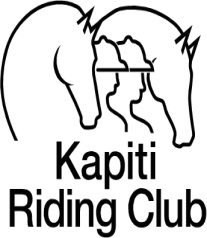 Kapiti Riding Club Subscription / Membership Renewal 2018 / 2019Kapiti Riding Club Subscription / Membership Renewal 2018 / 2019Kapiti Riding Club Subscription / Membership Renewal 2018 / 2019Kapiti Riding Club Subscription / Membership Renewal 2018 / 2019Please send membership forms to:			Or scan and email to: mandvballinger@gmail.comThe TreasurerKapiti Riding ClubC/- Val Ballinger, 156 Rangiora Road, RD 1, WAIKANAE 5391Please send membership forms to:			Or scan and email to: mandvballinger@gmail.comThe TreasurerKapiti Riding ClubC/- Val Ballinger, 156 Rangiora Road, RD 1, WAIKANAE 5391Please send membership forms to:			Or scan and email to: mandvballinger@gmail.comThe TreasurerKapiti Riding ClubC/- Val Ballinger, 156 Rangiora Road, RD 1, WAIKANAE 5391Please send membership forms to:			Or scan and email to: mandvballinger@gmail.comThe TreasurerKapiti Riding ClubC/- Val Ballinger, 156 Rangiora Road, RD 1, WAIKANAE 5391Please send membership forms to:			Or scan and email to: mandvballinger@gmail.comThe TreasurerKapiti Riding ClubC/- Val Ballinger, 156 Rangiora Road, RD 1, WAIKANAE 5391Name:Mailing Address:Phone Numbers:Hm:  (     )Mobile:Mobile: Email: Email: Email: Email:YES, I give permission for my email address to be shared with NZ Riding Clubs Assn (our national governing body)YES, I give permission for my email address to be shared with NZ Riding Clubs Assn (our national governing body)YES, I give permission for my email address to be shared with NZ Riding Clubs Assn (our national governing body)YES, I give permission for my email address to be shared with NZ Riding Clubs Assn (our national governing body)Membership Fees:Membership Fees:Membership Fees:Membership Fees:Membership Fees:Family/de facto Couple (2 riding adults) (residing at same address)Family/de facto Couple (2 riding adults) (residing at same address)Family/de facto Couple (2 riding adults) (residing at same address)Family/de facto Couple (2 riding adults) (residing at same address)   $55.00Family/de facto Couple (1 riding adult) (residing at same address)Family/de facto Couple (1 riding adult) (residing at same address)Family/de facto Couple (1 riding adult) (residing at same address)Family/de facto Couple (1 riding adult) (residing at same address)   $45.00Single MembershipSingle MembershipSingle MembershipSingle Membership   $40.00Associate Membership (1 non riding adult)(Membership fees are half price if joining between 1 January and 30 June)Associate Membership (1 non riding adult)(Membership fees are half price if joining between 1 January and 30 June)Associate Membership (1 non riding adult)(Membership fees are half price if joining between 1 January and 30 June)Associate Membership (1 non riding adult)(Membership fees are half price if joining between 1 January and 30 June)   $20.00Membership fees may be paid by online banking:  If paying by internet banking please use your last name and “Subs” as a reference. – (Please note membership will not be complete until Membership form is received.)National Bank:  06 0730 0037438 00.Membership fees may be paid by online banking:  If paying by internet banking please use your last name and “Subs” as a reference. – (Please note membership will not be complete until Membership form is received.)National Bank:  06 0730 0037438 00.Membership fees may be paid by online banking:  If paying by internet banking please use your last name and “Subs” as a reference. – (Please note membership will not be complete until Membership form is received.)National Bank:  06 0730 0037438 00.Membership fees may be paid by online banking:  If paying by internet banking please use your last name and “Subs” as a reference. – (Please note membership will not be complete until Membership form is received.)National Bank:  06 0730 0037438 00.Membership fees may be paid by online banking:  If paying by internet banking please use your last name and “Subs” as a reference. – (Please note membership will not be complete until Membership form is received.)National Bank:  06 0730 0037438 00.Membership fee total:  $				   Enclosed		   Paid via internetMembership fee total:  $				   Enclosed		   Paid via internetMembership fee total:  $				   Enclosed		   Paid via internetMembership fee total:  $				   Enclosed		   Paid via internetMembership fee total:  $				   Enclosed		   Paid via internetPlease tick if you do not wish any photos of yourself that may be taken at club events to be posted on the club website       Please tick if you do not wish any photos of yourself that may be taken at club events to be posted on the club website       Please tick if you do not wish any photos of yourself that may be taken at club events to be posted on the club website       Please tick if you do not wish any photos of yourself that may be taken at club events to be posted on the club website       Please tick if you do not wish any photos of yourself that may be taken at club events to be posted on the club website       I agree to abide by the rules of the Kapiti Riding Club.  I understand that I participate in club activities
at my own risk.Signed:  ______________________________		Date:  __________________________